 FORMULÁŘ PRO ODSTOUPENÍ OD SMLOUVY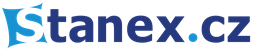 Vracíte toto zboží:Zboží zašlete na adresu:Josef StaněkU hřebčince 2559397 01  PísekDodatečné informace: Peníze na Váš účet budou zaslány během 14 dnů, od odstoupení od smlouvy. Ne však dříve než nám bude zboží vráceno. Podmínky vrácení : Veškeré zboží je možné vrátit do 14-ti dnů od převzetí zásilky bez udání důvodu. Zboží musí být vráceno kompletní v původním stavu, nesmí jevit známky opotřebení a používání. Se zbožím musí být zaslán vyplněný formulář pro vrácení zboží. Zboží zaslané na dobírku nebude přijato.___________________                                                    ________________________            Datum                                                                                        PodpisJméno a příjmeníAdresa (ulice, č. p., město, PSČ):Telefon:E-mail:Číslo bankovního účtu:Číslo objednávky:Číslo faktury:Kód zbožímnožstvíNázev zboží